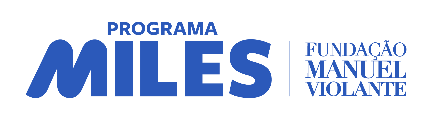 Fundação Manuel Violante abre inscrições para o Programa Miles destinado às organizações sociaisPrograma vocacionado para os líderes das organizações que pretendem aprender gestão de forma a potenciar os resultados das suas instituições.Formação adaptada a todos os tipos de organizações, com foco na sustentabilidade e impacto.Dividido em duas grandes etapas: janeiro a maio e de setembro a dezembroLisboa, 29 de novembro de 2022. As organizações com missão social de todo o país, já podem inscrever-se no Programa Miles - um programa de transformação da economia social da Fundação Manuel Violante, uma organização sem fins lucrativos, que presta apoio a organizações nacionais que pretendam melhorar as suas práticas de gestão.O Programa conta com 50 a 60 voluntários e, ao longo de um ano, cada participante definirá os seus objetivos e no decurso da formação terá o acompanhamento individualizado de um formador que faz parte da Fundação Manuel Violante, que dará todo o apoio para que o curso tenha aplicabilidade na prática e que o objetivo final de capacitação dos líderes e gestores das organizações se concretize. A formação acontece em duas etapas diferentes e nas quais se adquirem dois níveis de conhecimento. De janeiro a maio o programa dedica-se a preparar as organizações para que a sua sustentabilidade esteja garantida e de setembro a dezembro, numa segunda fase do programa, o foco é no impacto e na inovação. São desenvolvidos temas como Liderança, Inovação e Empreendedorismo, Governance ou Transição Digital. Em ambas as etapas, o objetivo é comum: a mudança de mindset destas organizações para que sejam mais ágeis e eficientes na sua gestão interna e dos recursos que dispõem.Patrícia Rocha, Diretora Executiva da Fundação Manuel Violante afirma: “O plano é que nos próximos três anos estejamos a apoiar 500 organizações sociais. Reforçar a gestão das organizações participantes e fazê-las crescer e ganhar voz na sua causa. Garantir que os seus modelos de negócio são sustentáveis e que as equipas de liderança estão motivadas e trabalham em harmonia para que a missão e o serviço da organização seja prestado e, cada vez mais, capaz de responder às necessidades de uma sociedade em evolução”De acordo com o Presidente de Administração da Fundação Manuel Violante, Raúl Galamba de Oliveira “O Miles permite que estas organizações - que cuidam da sociedade, das crianças, dos jovens, dos mais velhos, das pessoas com deficiência ou em situação de sem abrigo, das famílias vulneráveis, de quem precisa de um apoio - desempenhem ainda melhor o seu papel e que por isso cuidem ainda melhor das comunidades. Este programa possibilita às equipas destas organizações e a cada uma das suas pessoas, crescer profissional e pessoalmente, sentir-se mais capaz, ganhar confiança e com isso reforçar o seu impacto na organização e no 3º setor.”A 6ª edição do programa Miles tem um valor anual de 300 euros. A inscrição no programa possibilita o acesso a um conjunto de iniciativas complementares de capacitação em gestão como Masterclasses e Mesas Redondas. Em edições anteriores participaram organizações como a APAV, a Terra dos Sonhos e a Fundação O Século.Sobre o Programa MilesMiles é o novo programa de transformação da economia social da Fundação Manuel Violante, que se baseia na aprendizagem e que responsabiliza cada um pelo seu próprio caminho. O Miles está vocacionado para os líderes das organizações que pretendem aprender gestão e pô-la ao serviço das suas organizações, de uma forma sustentável e com impacto. O Programa Miles é um programa adaptado a todos os tipos de organizações, desde as que não têm colaboradores e funcionam apenas com voluntários, às que têm mais de 50 colaboradores. Das que acabam de ser criadas às que têm mais de 50 anos de existência e mais de 1000 beneficiários. A elaboração de planos de trabalho ajustados ao contexto de cada uma permite que caminhem respeitando o seu ritmo e estrutura. Sobre a Fundação Manuel Violante A Fundação Manuel Violante é uma organização sem fins lucrativos que tem como propósito potenciar o contributo do setor social para o desenvolvimento social e económico do país. Através da capacitação, transforma cada organização social numa organização de impacto social capaz de resolver os desafios sociais da sua comunidade.A Fundação Manuel Violante atua nas áreas de capacitação, consultoria, incubação e conhecimento junto do 3º setor.Fundação Manuel Violante em números350 organizações sociais capacitadas150 voluntários envolvidos 40 000 pessoas impactadas diretamente (colaboradores das organizações capacitadas) 800 000 pessoas impactadas indiretamente (beneficiários das organizações capacitadas)Para mais informação, por favor, contacte: Lift ConsultingSusana Lourenço | susana.lourenco@lift.com.pt | 914 409 595Carolina Sá Pereira | carolina.pereira@lift.com.pt | 918 655 133